Volunteer Application Form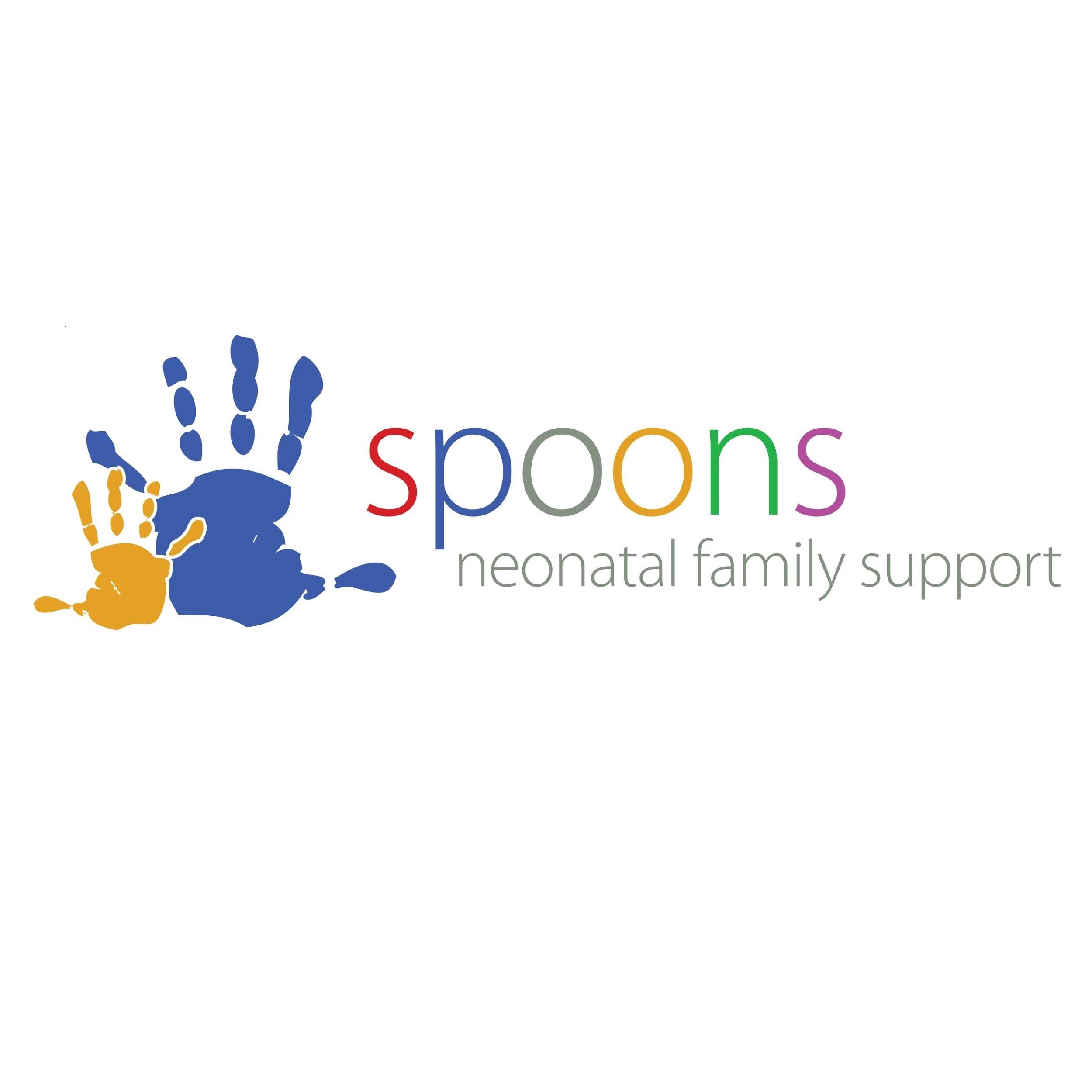 Surname First Name Address PostcodeTelephone Thank you for showing an interest in volunteering for Spoons. Can you explain briefly what area of volunteering interests you; e.g. peer support on the unit, community group leader, fundraising, PR, baking, sibling support, adminPlease outline any skills or experience you have that will support your role as a volunteerSignature .......................................... 	Date ……………………Please return completed copy to care@spoons.org.uk